CAMPER MEDICAL/BEHAVIOR HEALTH (To be completed and signed by Specialist)Camper’s Name:	DOB:______________Date of Diagnosis.: 		Primary Diagnosis:	        ____________ _________________________Other Diagnoses:					Mental Health Diagnoses (including any recent hospitalizations for mental health):_____________________________________________________________________________________________________________________Has the Camper been diagnosed with Autism?     Yes      NoAllergies:					Please describe all current medical problems: 				****A copy of the most recent Office/Clinic Visit Notes must also be sent to Camp Boggy Creek**** MEDICATIONSName:	Dose:	Route:	Frequency:Is the child’s development appropriate for his/her age?  Yes      No          If no, at what age does s/he function? 										Pertinent Mental Health Information, including behavior problems that would affect child’s participation in a group:								______Please specify any camp activity restrictions:														Provider Statement: I have examined this child and find him/her physically/mentally able to attend camp. I understand that the above Treatment Plan will be followed at camp, unless other orders are received. Signature of Specialist 	                Print Specialist Name                              Date		                                   Treatment Center                                            Emergency number                                 Fax number		Specialist’s email address                                                               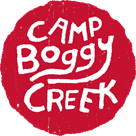 (Camp Boggy Creek fax 352-483-2959)                          Camper Name 							Camper with Kidney Disease Form(To be completed and signed by Specialist)Diagnosis														Is child on dialysis? Yes      No          Type of dialysis	Hemodialysis    Peritoneal Schedule of dialysis (i.e. MWF or 6 out of 7 days): _____________________________________Etiology of ESRD: ______________________________________________________________Home dialysis unit: __________________________	Contact person: ________________Address ___________________________________	Phone: _______________________Most recent lab data:		Date: _____________Na+ _____	K+ _____	Cl- _____		BUN _____	Creat _____Ca++ ____	Phos_____	Alb_____		Cholesterol profile ___________________3- _____                                                               Hgb ____Hct ____  WBC ______ Platelets _____Hepatitis status and liver function results: ____________________________________________HIV status___________	Date___________	Other pertinent results__________________Transfusion reactions:	Date___________	Product given:________________________Special dietary Rx:	Protein_________	Na+ __________	K+________	Phos______Fluid limit ________________________________ Supplements?_________________________KIDNEY TRANSPLANT CAMPERS ONLYDate of transplant:____________	Date of last rejection episode:________________________Details________________________________________________________________________Will labs need to be checked while at camp?	Yes      NoIf yes, FAX results to:________________	Contact person_____________________________Phone: ______________________Signature of Specialist			Print Specialist Name                               Date						Camper Name _______________________HEMODIALYSIS INSTRUCTIONSAccess type:	Catheter ____	Fistula ____	Graft ____Site: _________________________________________Cath. vol.: ______cc Arterial	_____cc Venous 		Lines:	Adult ____	Pediatric ____Dialyzer ________________		Dialyzer surface area ______________________________Any dialyzer adverse reactions? ____________________________________________________Treatments per week ______________	Length of treatment ___________________Dialysate	Na+_____	K+_____	Ca++____	Bicarb/acetate______Na+ modeling?	Yes____	No____	Details:_____________________________Use of Lidocaine or EMLA?_____	Details:____________	QB _____	Dry wt______Heparinization:   Initial______units,	Maint. ______ units, Total _______	Stop time _________Medications during dialysis:	Epogen________	Calcijex_______	Other_____________Usual pretreatment BP: _____/_____	Usual post treatment BP: _____/_____Usual weight gain between dialysis____________	Usual UF achieved ____________________Usual treatment for:	Cramping? _____________	Hypotension? ________________________Any behavioral concerns during treatment? __________________________________________PERITONEAL DIALYSIS INSTRUCTIONSWhat brand of cycler does the camper use? ______________________________________What brand of supplies does camper use?__________________________________________Company providing supplies?		__________________________________________Contact name: __________________	Phone: ___________________________________Who does the treatments for the patient? _____________________________________________Has patient  had peritonitis?	Yes____  No____	Dates and Treatment of most recent episode:______________________________________________________________________________Campers showing S&S of peritonitis will be treated according to our protocol.  Please specify any antibiotics/treatments you prefer not be used:______________________________________Usual additives:__________	Exit site protocol:_______________Tape sensitivity? __________Special precautions for swimming __________________________________________________(our protocol calls for site cleansing and dressing change after every swim)CAPD:  Vol_______		Schedule______________	Dialysate Conc_________________CCPD:  Vol of exchange________	# of exchanges________	Cycler type ______________Dialysate: # liters 1.5%:_________	# liters 2.5%:__________	# liters 4.25%____________Exchange times:	Fill_______	Dwell_____	Drain_____	Tubing - Adult/Peds?______Daytime dwell?	Yes____	No____	If yes, volume______	 Conc_____________